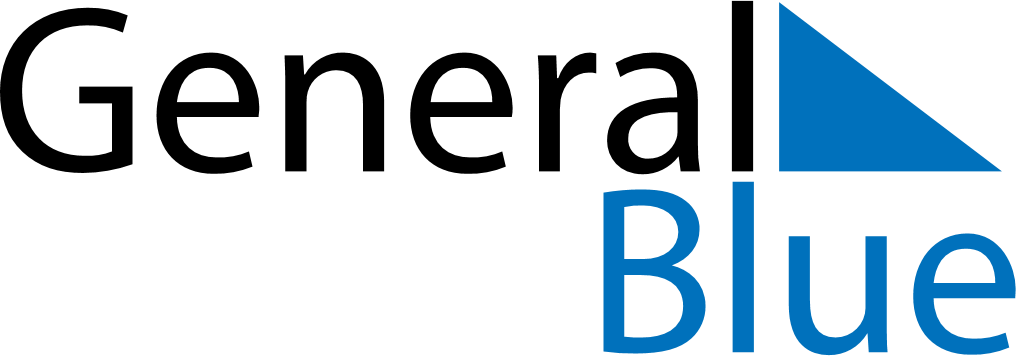 April 2019April 2019April 2019GabonGabonSUNMONTUEWEDTHUFRISAT1234567891011121314151617181920Women’s Day21222324252627Easter Monday282930